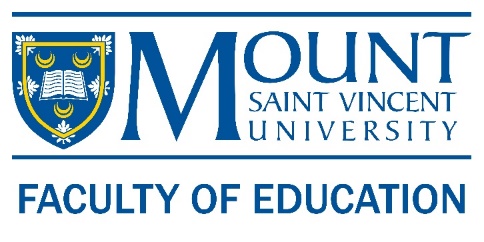 Preservice Teacher Evaluation FormYear 2-FALL 2020Final AssessmentRating ScaleOverall RecommendationI have reviewed this assessment with the Preservice Teacher Submitted by:	University Advisor 	Associate Teacher Date Submitted: _	Signature: __Please email no later than December 18th to BEdPracticum@msvu.ca. Reports sent electronically, via email attachment, are standardly considered, for our purposes, to be an acceptable alternate to one with a handwritten signature. Preservice Teacher Name:Practicum School:University Advisor Name:Associate Teacher Name:Grade Level/Courses:UUnsatisfactory (Performance does not meet expectations)DDeveloping (Performance is progressing toward meeting expectations) SSatisfactory (Performance consistently meets expectations)N/ONot Observed (Not enough evidence to provide feedback) Knowledge IndicatorsUDSN/OStandard 1: Preservice teachers, know, respond to, and engage all students.Standard 1: Preservice teachers, know, respond to, and engage all students.Standard 1: Preservice teachers, know, respond to, and engage all students.Standard 1: Preservice teachers, know, respond to, and engage all students.Is familiar with their students’ developmental characteristicsAppreciates the role of diversity, equity, and inclusion in student learningIs aware of the diverse learning needs of studentsStandard 2: Preservice teachers know the subject they teach and how to teach them.Standard 2: Preservice teachers know the subject they teach and how to teach them.Standard 2: Preservice teachers know the subject they teach and how to teach them.Standard 2: Preservice teachers know the subject they teach and how to teach them.Is familiar with the Nova Scotia curriculum and all related documents and policiesHas knowledge of the content area they teachIs familiar with the program planning processKnows how to use educational technologies as an integral part of teachingDemonstrates a sufficient level of the oral and written language of instructionStandard 3: Preservice teachers use ‘Assessment for and of Learning” to guide teaching and learning.Standard 3: Preservice teachers use ‘Assessment for and of Learning” to guide teaching and learning.Standard 3: Preservice teachers use ‘Assessment for and of Learning” to guide teaching and learning.Standard 3: Preservice teachers use ‘Assessment for and of Learning” to guide teaching and learning.Understands the need to utilize assessment data from multiple sources Understands when to use assessment of and for learningStandard 4: Preservice teachers create safe and positive learning environments.Standard 4: Preservice teachers create safe and positive learning environments.Standard 4: Preservice teachers create safe and positive learning environments.Standard 4: Preservice teachers create safe and positive learning environments.Is familiar with the varied factors that impact student behaviourIs aware of effective classroom organisation techniques  Understands progressive behaviour management strategies  Knows when and where to access the provincial School Code of ConductStandard 6: Preservice teachers model and promote professionalism in teaching.Standard 6: Preservice teachers model and promote professionalism in teaching.Standard 6: Preservice teachers model and promote professionalism in teaching.Standard 6: Preservice teachers model and promote professionalism in teaching.Is knowledgeable about teachers’ ethical, legal, and professional responsibilitiesUnderstands the importance of professional conduct in the personal use of social mediaCommentsCommentsCommentsCommentsSkills IndicatorsUDSN/OStandard 1: Preservice teachers know, respond to, and engage all students.Standard 1: Preservice teachers know, respond to, and engage all students.Standard 1: Preservice teachers know, respond to, and engage all students.Standard 1: Preservice teachers know, respond to, and engage all students.Creates learning experiences that engage all studentsCreates attainable learning goalsSeeks and responds to information about student diversitySeeks and responds to information about individual student learning strengthsSeeks and responds to information about individual student learning challengesStandard 2: Preservice teachers know the subject they teach and how to teach them.Standard 2: Preservice teachers know the subject they teach and how to teach them.Standard 2: Preservice teachers know the subject they teach and how to teach them.Standard 2: Preservice teachers know the subject they teach and how to teach them.Uses a range of strategies, learning experiences, and resources Uses a range of technologies and representationsTeaches problem-solving and encourages creativityEnsures that learning experiences reflect accurate and current contentEncourages students to reflect on their prior knowledge Encourages students to pose questions and analyze ideasAdjusts instruction to meet students’ changing learning needsStandard 3: Preservice teachers use “Assessment for and of Learning” to guide teaching and learning.Standard 3: Preservice teachers use “Assessment for and of Learning” to guide teaching and learning.Standard 3: Preservice teachers use “Assessment for and of Learning” to guide teaching and learning.Standard 3: Preservice teachers use “Assessment for and of Learning” to guide teaching and learning.Standard 3: Preservice teachers use “Assessment for and of Learning” to guide teaching and learning.Aligns student assessments with learning outcomesUses a combination of formative and summative assessmentProvides feedback to students that is prompt and specificAssists in maintaining records that document progress in student learningStandard 4: Preservice teachers create safe and positive learning environments.Standard 4: Preservice teachers create safe and positive learning environments.Standard 4: Preservice teachers create safe and positive learning environments.Standard 4: Preservice teachers create safe and positive learning environments.Creates and maintains a safe and secure learning environmentResponds to and promotes pride in student diversity  Develops positive, supportive, and respectful relationships with students   Teaches students how to engage in respectful interactions with one anotherTeaches students how to behave in specific school settingsTeaches students how to use communication and information technology responsiblyAssists in managing classroom routinesUses behaviour management strategies that are equitable, fair, and progressiveImplements appropriate behavioural consequences consistentlyStandard 6: Preservice teachers model and promote professionalism in teaching.Standard 6: Preservice teachers model and promote professionalism in teaching.Standard 6: Preservice teachers model and promote professionalism in teaching.Standard 6: Preservice teachers model and promote professionalism in teaching.Models collegiality, honesty, integrity, fairness, and accountabilityAttends to and advocates for the welfare and dignity of studentsEngages in collaborative and respectful professional relationships with students Engages in collaborative and respectful professional relationships with colleagues Models professionalism through appropriate dress Models professionalism through punctuality Models professionalism through conduct, communication, and social media Participates in school activitiesComplies with confidentiality requirements associated with their workDemonstrates an ongoing professional commitment to educationCommentsCommentsCommentsCommentsUnsatisfactory (Performance does not meet expectations)Developing (Performance is progressing toward meeting expectations) Satisfactory (Performance consistently meets expectations)